ЗАДАЧА ЗА САМОСТОЯТЕЛНА РАБОТАПО ТЕХНОЛОГИИ И ПРЕДПРИЕМАЧЕСТВО - 6 класПРОЕКТИРАНЕ И КОНСТРУИРАНЕОформяте  чертожен лист формат А4- 297/ 210 мм.Начертайте изнесено и наложено сечение.Приложете чертежа към портфолиото си.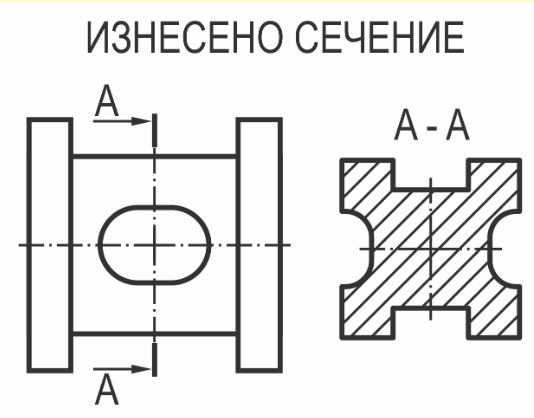 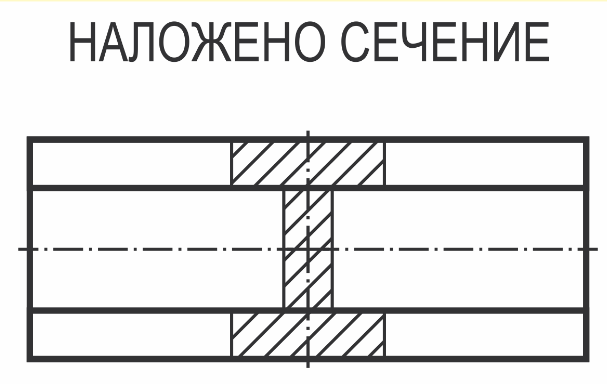 Преподавател: Г. Муратова